							                          DISTRIBUČNÍ LIST  1811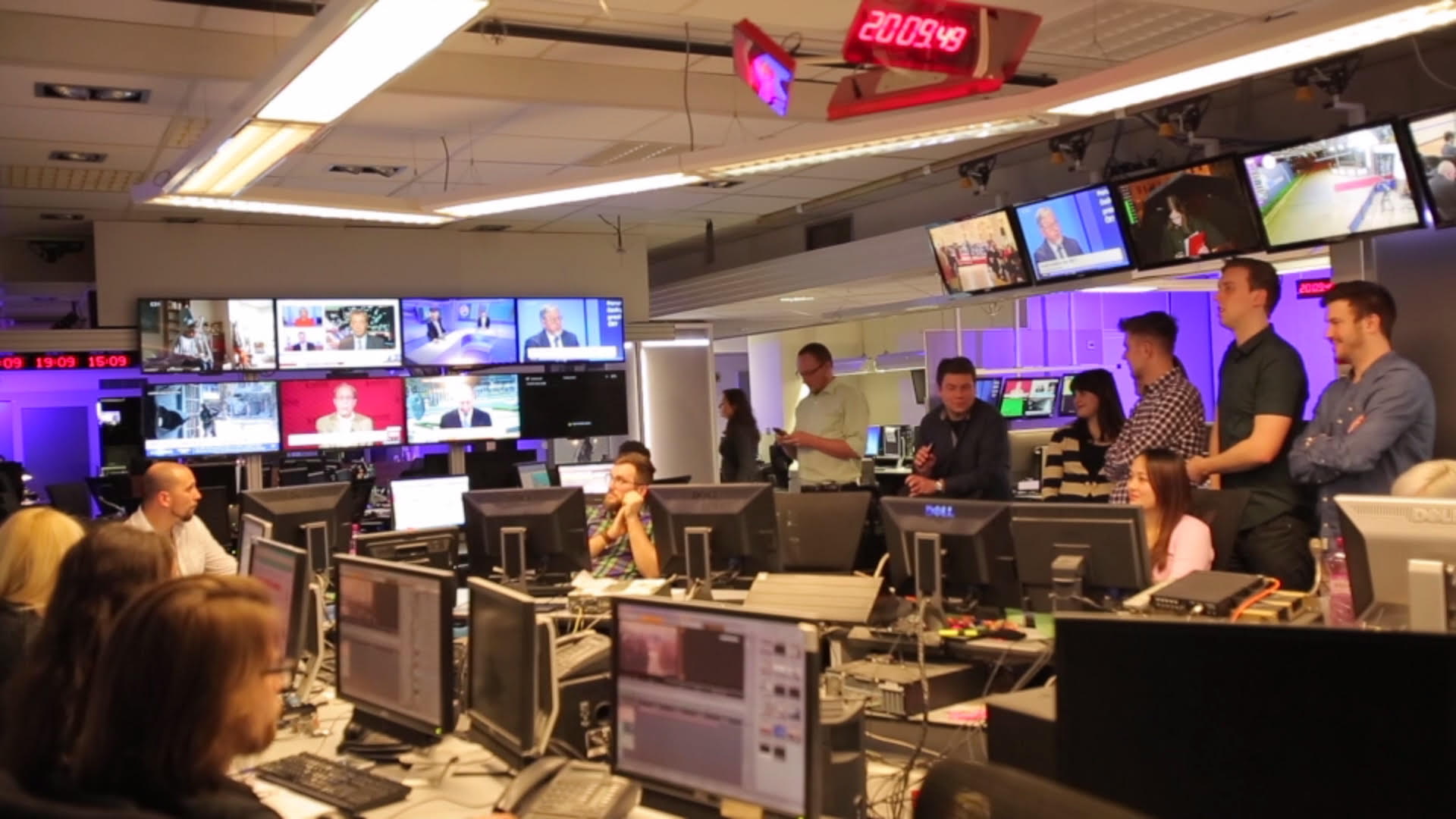 		                MIMOŘÁDNÁ ZPRÁVA				 Česká republika 2018Premiéra:				15.11.2018Distribuce:				Pilot Film s.r.o. Formáty, stopáž:			2D, MP4, 73 min.Přístupnost:				přístupnýŽánr: 					dokumentárníScénář a režie: 	                          Tomáš Bojar								Kamera:	                                       Jiří Chod			Střih:                                                       Šimon ŠpidlaZvuk:                                                       Václav FleglDramaturgie:                                         Jan Gogola ml.Producent:                                             Tomáš Bojar-Cinema ArsenalKoproducenti:                                       i/o post, Sounderground, BystrouškaVytvořeno s podporou Státního fondu kinematografieOBSAH:Jeden den, dvě zpravodajské redakce, jedna událost stojící v centru pozornosti. Český prezident má dnes večer na Pražském hradě svým příznivcům a podporovatelům oznámit, zda bude či nebude znovu kandidovat do funkce. Novináři sem připuštěni nejsou, s prezidentovým rozhodnutím se mají seznámit až následujícího dne. O to více je ale pochopitelně zajímá už dnes. Také v newsroomech České televize a Hospodářských novin věnují celé věci už od rána zvýšenou pozornost.V průběhu jednoho stejného dne tu díky tomu můžeme zblízka sledovat, jak dva různé týmy redaktorů, reportérů a editorů vytvářejí svou "mimořádnou zprávu" o jedné totožné události. A když dva dělají totéž, není to úplně totéž...Výsledkem je velmi živý a autentický vhled do práce novinářů tradičních médií v dnešní zrychlené, informacemi přehlcené epoše.Programování:  Irena Prokopová – irena@mimesis.cz, tel.: 705 105 962